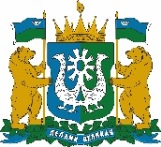 РЕГИОНАЛЬНАЯ СЛУЖБА ПО ТАРИФАМ
ХАНТЫ-МАНСИЙСКОГО АВТОНОМНОГО ОКРУГА – ЮГРЫ(РСТ ЮГРЫ)ПРИКАЗО внесении изменений в некоторые приказы Региональной службы
по тарифам Ханты-Мансийского автономного округа – Югры
г. Ханты-Мансийск«23» ноября 2023 г.								   													 № 61-нпВ соответствии с Федеральным законом от 7 декабря 2011 года
№ 416-ФЗ «О водоснабжении и водоотведении», постановлением Правительства Российской Федерации от 13 мая 2013 года 
№ 406 «О государственном регулировании тарифов в сфере 
водоснабжения и водоотведения», приказом Федеральной службы по тарифам от 27 декабря 2013 года № 1746-э «Об утверждении 
Методических указаний по расчету регулируемых тарифов в сфере водоснабжения и водоотведения», на основании постановления Правительства Ханты-Мансийского автономного округа – Югры 
от 14 апреля 2012 года № 137-п «О Региональной службе по 
тарифам Ханты-Мансийского автономного округа – Югры», протокола правления Региональной службы по тарифам Ханты-Мансийского автономного округа – Югры от 23 ноября 2023 года № 47 
п р и к а з ы в а ю:1. Внести в приказ Региональной службы по тарифам Ханты-Мансийского автономного округа – Югры от 12 ноября 2020 года № 56-нп «Об установлении тарифов в сфере холодного водоснабжения и водоотведения для общества с ограниченной ответственностью «Башнефть-Добыча» следующие изменения:1.1. Строку 1 таблицы приложения 1 изложить в следующей редакции:«».1.2. Строку 1 таблицы приложения 2 изложить в следующей редакции:«».2. Внести в приказ Региональной службы по тарифам Ханты-Мансийского автономного округа – Югры от 26 ноября 2020 года № 67-нп «Об установлении тарифов в сфере холодного водоснабжения и водоотведения для общества с ограниченной ответственностью «ПриобьСтройГарант» следующие изменения:2.1. Строку 1 таблицы приложения 1 изложить в следующей редакции:«».2.2. Строку 1 таблицы приложения 2 изложить в следующей редакции:«».3. Внести в приказ Региональной службы по тарифам Ханты-Мансийского автономного округа – Югры от 25 ноября 2021 года № 83-нп «Об установлении тарифов в сфере холодного водоснабжения и водоотведения для Пойковского муниципального унитарного предприятия «Управление тепловодоснабжения» следующие изменения: 3.1. Строку 1 таблицы приложения 1 изложить в следующей редакции:«».3.2. Строку 1 таблицы приложения 2 изложить в следующей редакции:«».3.3. Строку 1.1 таблицы приложения 3 признать утратившей силу.4. Внести в приказ Региональной службы по тарифам Ханты-Мансийского автономного округа – Югры от 2 декабря 2021 года № 91-нп «Об установлении тарифов в сфере холодного водоснабжения и водоотведения для организаций, осуществляющих холодное водоснабжение и водоотведение» следующие изменения:4.1. Строки 1 - 4 таблицы приложения 1 изложить в следующей редакции:«».4.2. Строку 1 таблицы приложения 2 изложить в следующей редакции:«».5. Внести в приказ Региональной службы по тарифам Ханты-Мансийского автономного округа – Югры от 17 ноября 2022 года № 65-нп «Об установлении тарифов в сфере холодного водоснабжения и водоотведения для организаций, осуществляющих холодное водоснабжение и водоотведение, и о внесении изменений в некоторые приказы Региональной службы по тарифам Ханты-Мансийского автономного округа – Югры» следующие изменения:5.1. В приложении 1:5.1.1. Строки 1 - 3 таблицы изложить в следующей редакции:«».5.1.2. Строки 5 - 7 таблицы изложить в следующей редакции:«».5.1.3. Строки 11 - 23 таблицы изложить в следующей редакции:«».5.1.4. Строки 25, 26 таблицы изложить в следующей редакции:«».5.1.5. Строку 28 таблицы изложить в следующей редакции:«».5.2. В приложении 2:5.2.1. Строку 3 таблицы изложить в следующей редакции:«».5.2.2. Строку 5 таблицы изложить в следующей редакции:«».5.2.3. Строки 7 - 17 таблицы изложить в следующей редакции:«».5.2.4. Строки 19, 20 таблицы изложить в следующей редакции:«».5.2.5. Строку 22 таблицы изложить в следующей редакции:«».6. Внести в приложение 1 к приказу Региональной службы по тарифам Ханты-Мансийского автономного округа – Югры от 17 ноября 2022 года 
№ 69-нп «Об установлении тарифов в сфере холодного водоснабжения для организаций, осуществляющих холодное водоснабжение, и о внесении изменений в некоторые приказы Региональной службы по тарифам Ханты-Мансийского автономного округа – Югры» изменения, изложив строки 1, 2 таблицы в следующей редакции: «».7.	Настоящий приказ вступает в силу с 1 января 2024 года.Руководитель службы																  А.А. Березовский1Общество с ограниченной ответственностью «Башнефть-Добыча»вахтовый посёлок Белорусский, расположенный в границах муниципального образования Нижневартовский муниципальный район Ханты-Мансийского автономного округа – Югры  питьевая вода 1для прочих потребителей (без учета НДС)466,11485,29485,29513,07559,23559,23609,89604,28604,281Общество с ограниченной ответственностью «Башнефть-Добыча»вахтовый посёлок Белорусский, расположенный в границах муниципального образования Нижневартовский муниципальный район Ханты-Мансийского автономного округа – Югры водоотведение 1для прочих потребителей (без учета НДС)307,74307,74307,74333,80363,86363,86396,60396,60398,511Общество с ограниченной ответственностью «ПриобьСтройГарант»сельское поселение Перегребное  (село Перегребное, деревня Чемаши, деревня Нижние Нарыкары) Октябрьского муниципального района Ханты-Мансийского автономного округа – Югрыпитьевая вода 1для прочих потребителей (без учета НДС)111,63116,85**116,85**120,82**125,89**125,89**137,97**137,97**141,27**1Общество с ограниченной ответственностью «ПриобьСтройГарант»сельское поселение Перегребное  (село Перегребное, деревня Чемаши, деревня Нижние Нарыкары) Октябрьского муниципального района Ханты-Мансийского автономного округа – Югрыпитьевая вода 1для населения (с учетом НДС)*133,96116,85**116,85**120,82**125,89**125,89**137,97**137,97**141,27**1Общество с ограниченной ответственностью «ПриобьСтройГарант»сельское поселение Перегребное  (село Перегребное, деревня Чемаши, деревня Нижние Нарыкары) Октябрьского муниципального района Ханты-Мансийского автономного округа – Югрыпитьевая вода 2для прочих потребителей (без учета НДС)89,7994,03**94,03**96,71**99,97**99,97**109,53**109,53**111,63**1Общество с ограниченной ответственностью «ПриобьСтройГарант»сельское поселение Перегребное  (село Перегребное, деревня Чемаши, деревня Нижние Нарыкары) Октябрьского муниципального района Ханты-Мансийского автономного округа – Югрыпитьевая вода 2для населения (с учетом НДС)*107,7594,03**94,03**96,71**99,97**99,97**109,53**109,53**111,63**1Общество с ограниченной ответственностью «ПриобьСтройГарант»сельское поселение Перегребное (село Перегребное) Октябрьского муниципального района Ханты-Мансийского автономного округа – Югрыводоотведение 1для прочих потребителей (без учета НДС)67,4172,25**72,25**74,70**79,07**79,07**86,66**86,66**90,98**1Общество с ограниченной ответственностью «ПриобьСтройГарант»сельское поселение Перегребное (село Перегребное) Октябрьского муниципального района Ханты-Мансийского автономного округа – Югрыводоотведение 1для населения (с учетом НДС)*80,8972,25**72,25**74,70**79,07**79,07**86,66**86,66**90,98**1Общество с ограниченной ответственностью «ПриобьСтройГарант»сельское поселение Перегребное (село Перегребное) Октябрьского муниципального района Ханты-Мансийского автономного округа – Югрыводоотведение 2для прочих потребителей (без учета НДС)46,5650,42**50,42**51,51**53,56**53,56**58,68**58,68**61,16**1Общество с ограниченной ответственностью «ПриобьСтройГарант»сельское поселение Перегребное (село Перегребное) Октябрьского муниципального района Ханты-Мансийского автономного округа – Югрыводоотведение 2для населения (с учетом НДС)*55,8750,42**50,42**51,51**53,56**53,56**58,68**58,68**61,16**1Пойковское муниципальное унитарное предприятие «Управление тепловодоснабжения»сельское поселение Лемпино Нефтеюганского муниципального района Ханты-Мансийского автономного округа – Югрыпитьевая вода 1для прочих потребителей (без учета НДС)61,0563,1266,16------1Пойковское муниципальное унитарное предприятие «Управление тепловодоснабжения»сельское поселение Лемпино Нефтеюганского муниципального района Ханты-Мансийского автономного округа – Югрыпитьевая вода 1для населения (с учетом НДС)*73,2675,7479,39------1Пойковское муниципальное унитарное предприятие «Управление тепловодоснабжения»сельское поселение Усть-Юган (поселок Усть-Юган (централизованная система холодного водоснабжения поселка Усть-Юган, включающая станцию обезжелезивания воды поселка Усть-Юган, строение 14) Нефтеюганского муниципального района Ханты-Мансийского автономного округа – Югрыпитьевая вода 2для прочих потребителей (без учета НДС)29,7830,7932,2232,2235,3134,8934,8934,8936,281Пойковское муниципальное унитарное предприятие «Управление тепловодоснабжения»сельское поселение Усть-Юган (поселок Усть-Юган (централизованная система холодного водоснабжения поселка Усть-Юган, включающая станцию обезжелезивания воды поселка Усть-Юган, строение 14) Нефтеюганского муниципального района Ханты-Мансийского автономного округа – Югрыпитьевая вода 2для населения (с учетом НДС)*35,7436,9538,6638,6642,3741,8741,8741,8743,541Пойковское муниципальное унитарное предприятие «Управление тепловодоснабжения»сельское поселение Усть-Юган (поселок Усть-Юган (централизованная система водоотведения поселка Усть-Юган) Нефтеюганского муниципального района Ханты-Мансийского автономного округа – Югрыводоотведение 1для прочих потребителей (без учета НДС)32,9934,1137,0337,0340,5840,1140,1140,1141,711Пойковское муниципальное унитарное предприятие «Управление тепловодоснабжения»сельское поселение Усть-Юган (поселок Усть-Юган (централизованная система водоотведения поселка Усть-Юган) Нефтеюганского муниципального района Ханты-Мансийского автономного округа – Югрыводоотведение 1для населения (с учетом НДС)*39,5940,9344,4444,4448,7048,1348,1348,1350,051Общество с ограниченной ответственностью «Газпром энерго» в зоне деятельности Сургутского филиала общества с ограниченной ответственностью «Газпром энерго»городской округ Сургут Ханты-Мансийского автономного округа – Югрыпитьевая вода 1для прочих потребителей (без учета НДС)140,47146,08165,14165,14205,701Общество с ограниченной ответственностью «Газпром энерго» в зоне деятельности Сургутского филиала общества с ограниченной ответственностью «Газпром энерго»городской округ Сургут Ханты-Мансийского автономного округа – Югрытехническая вода 2для прочих потребителей (без учета НДС)40,3441,9247,4047,4059,042Сургутское городское муниципальное унитарное предприятие «Городские тепловые сети»городской округ Сургут (поселок Лесной) Ханты-Мансийского автономного округа – Югрытехническая вода 2для прочих потребителей (без учета НДС)115,20119,10129,71129,71142,162Сургутское городское муниципальное унитарное предприятие «Городские тепловые сети»городской округ Сургут (поселок Лесной) Ханты-Мансийского автономного округа – Югрытехническая вода 2для населения (с учетом НДС)*138,24142,92155,65155,65170,593Пойковское муниципальное унитарное предприятие «Управление тепловодоснабжения»сельское поселение Салым (поселок Сивыс-Ях) Нефтеюганского муниципального района Ханты-Мансийского автономного округа – Югрытехническая вода 2для прочих потребителей (без учета НДС)35,4236,6238,8538,8542,573Пойковское муниципальное унитарное предприятие «Управление тепловодоснабжения»сельское поселение Салым (поселок Сивыс-Ях) Нефтеюганского муниципального района Ханты-Мансийского автономного округа – Югрытехническая вода 2для населения (с учетом НДС)*42,5043,9446,6246,6251,084Муниципальное унитарное предприятие «Теплосети Саранпауль» муниципального образования сельское поселение Саранпаульсельское поселение Саранпауль (село Саранпауль) Березовского муниципального района Ханты-Мансийского автономного округа – Югрыпитьевая вода 1для прочих потребителей (без учета НДС)68,8671,2077,6077,6085,044Муниципальное унитарное предприятие «Теплосети Саранпауль» муниципального образования сельское поселение Саранпаульсельское поселение Саранпауль (село Саранпауль) Березовского муниципального района Ханты-Мансийского автономного округа – Югрыпитьевая вода 1для населения (с учетом НДС)*82,6385,4493,1293,12102,054Муниципальное унитарное предприятие «Теплосети Саранпауль» муниципального образования сельское поселение Саранпаульсельское поселение Саранпауль (село Саранпауль) Березовского муниципального района Ханты-Мансийского автономного округа – Югрыпитьевая вода 3для прочих потребителей (без учета НДС)43,9945,4849,5749,5754,324Муниципальное унитарное предприятие «Теплосети Саранпауль» муниципального образования сельское поселение Саранпаульсельское поселение Саранпауль (село Саранпауль) Березовского муниципального района Ханты-Мансийского автономного округа – Югрыпитьевая вода 3для населения (с учетом НДС)*52,7954,5859,4859,4865,184Муниципальное унитарное предприятие «Теплосети Саранпауль» муниципального образования сельское поселение Саранпаульсельское поселение Саранпауль (поселок Сосьва) Березовского муниципального района Ханты-Мансийского автономного округа – Югрыпитьевая вода 1для прочих потребителей (без учета НДС)445,94461,01502,50502,50550,734Муниципальное унитарное предприятие «Теплосети Саранпауль» муниципального образования сельское поселение Саранпаульсельское поселение Саранпауль (поселок Сосьва) Березовского муниципального района Ханты-Мансийского автономного округа – Югрыпитьевая вода 1для населения (с учетом НДС)*535,13553,21603,00603,00660,884Муниципальное унитарное предприятие «Теплосети Саранпауль» муниципального образования сельское поселение Саранпаульсельское поселение Саранпауль (поселок Сосьва) Березовского муниципального района Ханты-Мансийского автономного округа – Югрыпитьевая вода 3для прочих потребителей (без учета НДС)189,63196,07213,71213,71234,224Муниципальное унитарное предприятие «Теплосети Саранпауль» муниципального образования сельское поселение Саранпаульсельское поселение Саранпауль (поселок Сосьва) Березовского муниципального района Ханты-Мансийского автономного округа – Югрыпитьевая вода 3для населения (с учетом НДС)*227,56235,28256,45256,45281,061Пойковское муниципальное унитарное предприятие «Управление тепловодоснабжения»сельское поселение Салым (поселок Сивыс-Ях) Нефтеюганского муниципального района Ханты-Мансийского автономного округа – Югрыводоотведение 1для прочих потребителей (без учета НДС)103,27106,77110,88110,88115,321Пойковское муниципальное унитарное предприятие «Управление тепловодоснабжения»сельское поселение Салым (поселок Сивыс-Ях) Нефтеюганского муниципального района Ханты-Мансийского автономного округа – Югрыводоотведение 1для населения (с учетом НДС)*123,92128,12133,06133,06138,381Акционерное общество «Транснефть – Сибирь» в зоне деятельности филиала «Урайское управление магистральных нефтепроводов»Кондинский муниципальный район (линейно-производственная диспетчерская станция «Конда», нефтеперекачивающие станции «Катыш», «Ильичевка», «Кума», «Ягодное») Ханты-Мансийского автономного округа – Югры, Октябрьский муниципальный район (нефтеперекачивающая станция «Красноленинская») Ханты-Мансийского автономного округа – Югры, городской округ Урай (линейно-производственная диспетчерская станция «Шаим») Ханты-Мансийского автономного округа – Югры питьевая вода 1для прочих потребителей (без учета НДС)130,45130,45144,23144,23151,50151,50155,81155,81160,482Акционерное общество «Транснефть – Сибирь» в зоне деятельности филиала «Нефтеюганское управление магистральных нефтепроводов»сельское поселение Салым (поселок Сивыс-Ях) Нефтеюганского муниципального района Ханты-Мансийского автономного округа – Югры, сельское поселение Сентябрьский Нефтеюганского муниципального района Ханты-Мансийского автономного округа – Югры,сельское поселение Каркатеевы Нефтеюганского муниципального района Ханты-Мансийского автономного округа – Югры техническая вода 2для прочих потребителей (без учета НДС)20,8320,8322,8322,5322,5322,5323,4623,4623,493Общество с ограниченной ответственностью «КОММУНАЛЬНИК»Нижневартовский муниципальный район Ханты-Мансийского автономного округа – Югрытехническая вода 3для прочих потребителей (без учета НДС)58,6758,6763,4962,7262,7262,7266,9466,7766,775Общество с ограниченной ответственностью «Аэропорт Советский»городское поселение Советский Советского муниципального района Ханты-Мансийского автономного округа – Югрыпитьевая вода 1для прочих потребителей (без учета НДС)48,5148,5157,6754,5854,5854,5857,1257,1257,196Шеркальское муниципальное предприятие жилищно-коммунального хозяйства муниципального образования сельское поселение Шеркалысельское поселение Шеркалы Октябрьского муниципального района Ханты-Мансийского автономного округа – Югрыпитьевая вода 1для прочих потребителей704,51***704,51***772,13***772,13***785,71***785,71***815,77***815,77***826,57***6Шеркальское муниципальное предприятие жилищно-коммунального хозяйства муниципального образования сельское поселение Шеркалысельское поселение Шеркалы Октябрьского муниципального района Ханты-Мансийского автономного округа – Югрыпитьевая вода 1для населения 704,51***704,51***772,13***772,13***785,71***785,71***815,77***815,77***826,57***6Шеркальское муниципальное предприятие жилищно-коммунального хозяйства муниципального образования сельское поселение Шеркалысельское поселение Шеркалы Октябрьского муниципального района Ханты-Мансийского автономного округа – Югрыпитьевая вода 4для прочих потребителей194,56***194,56***213,23***213,23***224,68***224,68***233,08***233,08***234,43***6Шеркальское муниципальное предприятие жилищно-коммунального хозяйства муниципального образования сельское поселение Шеркалысельское поселение Шеркалы Октябрьского муниципального района Ханты-Мансийского автономного округа – Югрыпитьевая вода 4для населения 194,56***194,56***213,23***213,23***224,68***224,68***233,08***233,08***234,43***6Шеркальское муниципальное предприятие жилищно-коммунального хозяйства муниципального образования сельское поселение Шеркалысельское поселение Шеркалы Октябрьского муниципального района Ханты-Мансийского автономного округа – Югрытехническая вода 3для прочих потребителей610,55***610,55***663,67***663,67***681,37***681,37***700,01***700,01***717,07***6Шеркальское муниципальное предприятие жилищно-коммунального хозяйства муниципального образования сельское поселение Шеркалысельское поселение Шеркалы Октябрьского муниципального района Ханты-Мансийского автономного округа – Югрытехническая вода 3для населения610,55***610,55***663,67***663,67***681,37***681,37***700,01***700,01***717,07***6Шеркальское муниципальное предприятие жилищно-коммунального хозяйства муниципального образования сельское поселение Шеркалысельское поселение Шеркалы Октябрьского муниципального района Ханты-Мансийского автономного округа – Югрытехническая вода 5для прочих потребителей214,20***214,20***234,74***234,74***246,78***246,78***255,38***255,38***263,59***6Шеркальское муниципальное предприятие жилищно-коммунального хозяйства муниципального образования сельское поселение Шеркалысельское поселение Шеркалы Октябрьского муниципального района Ханты-Мансийского автономного округа – Югрытехническая вода 5для населения 214,20***214,20***234,74***234,74***246,78***246,78***255,38***255,38***263,59***7Общество с ограниченной ответственностью «Газпром трансгаз Югорск» в зоне деятельности филиала Таежное линейное производственное управление магистральных газопроводовсельское поселение Унъюган Октябрьского муниципального района Ханты-Мансийского автономного округа – Югрыпитьевая вода 1для прочих потребителей (без учета НДС)70,7970,7977,5777,5778,5378,5381,5581,5584,757Общество с ограниченной ответственностью «Газпром трансгаз Югорск» в зоне деятельности филиала Таежное линейное производственное управление магистральных газопроводовсельское поселение Унъюган Октябрьского муниципального района Ханты-Мансийского автономного округа – Югрыпитьевая вода 1для населения (с учетом НДС)*84,9584,9593,0893,0894,2494,2497,8697,86101,7011Общество с ограниченной ответственностью «Газпром трансгаз Югорск» в зоне деятельности филиала Перегребненское линейное производственное управление магистральных газопроводовсельское поселение Перегребное Октябрьского муниципального района Ханты-Мансийского автономного округа – Югры питьевая вода 1для прочих потребителей (без учета НДС)70,2970,2977,0477,0479,5279,5281,5981,5984,1311Общество с ограниченной ответственностью «Газпром трансгаз Югорск» в зоне деятельности филиала Перегребненское линейное производственное управление магистральных газопроводовсельское поселение Перегребное Октябрьского муниципального района Ханты-Мансийского автономного округа – Югры питьевая вода 1для населения (с учетом НДС)*84,3584,3592,4592,4595,4295,4297,9197,91100,9612Пойковское муниципальное унитарное предприятие «Управление тепловодоснабжения»сельское поселение Сентябрьский Нефтеюганского муниципального района Ханты-Мансийского автономного округа – Югрытехническая вода 3для прочих потребителей (без учета НДС)39,6539,6543,4542,7142,7142,7144,3444,3445,8312Пойковское муниципальное унитарное предприятие «Управление тепловодоснабжения»сельское поселение Сентябрьский Нефтеюганского муниципального района Ханты-Мансийского автономного округа – Югрытехническая вода 3для населения (с учетом НДС)*47,5847,5852,1451,2551,2551,2553,2153,2155,0012Пойковское муниципальное унитарное предприятие «Управление тепловодоснабжения»сельское поселение Каркатеевы Нефтеюганского муниципального района Ханты-Мансийского автономного округа – Югрытехническая вода 3для прочих потребителей (без учета НДС)39,7539,7543,5642,3842,3842,3844,0744,0745,5012Пойковское муниципальное унитарное предприятие «Управление тепловодоснабжения»сельское поселение Каркатеевы Нефтеюганского муниципального района Ханты-Мансийского автономного округа – Югрытехническая вода 3для населения (с учетом НДС)*47,7047,7052,2750,8650,8650,8652,8852,8854,6013Лянторское городское муниципальное унитарное предприятие «Управление тепловодоснабжения и водоотведения»городское поселение Лянтор Сургутского муниципального района Ханты-Мансийского автономного округа – Югры питьевая вода 1для прочих потребителей (без учета НДС)52,2252,2257,2257,2260,4760,4762,8862,8865,3913Лянторское городское муниципальное унитарное предприятие «Управление тепловодоснабжения и водоотведения»городское поселение Лянтор Сургутского муниципального района Ханты-Мансийского автономного округа – Югры питьевая вода 1для населения (с учетом НДС)*62,6662,6668,6668,6672,5672,5675,4675,4678,4714Муниципальное унитарное предприятие «Сельское жилищно-коммунальное хозяйство»сельское поселение Аган Нижневартовского муниципального района Ханты-Мансийского автономного округа – Югры,  сельское поселение Ларьяк (село Ларьяк, село Корлики) Нижневартовского муниципального района Ханты-Мансийского автономного округа – Югры, сельское поселение Вата Нижневартовского муниципального района Ханты-Мансийского автономного округа – Югры,  сельское поселение Покур Нижневартовского муниципального района Ханты-Мансийского автономного округа – Югры,  сельское поселение Ваховск Нижневартовского муниципального района Ханты-Мансийского автономного округа – Югры,  сельское поселение Зайцева Речка (поселок Зайцева Речка, деревня Вампугол) Нижневартовского муниципального района Ханты-Мансийского автономного округа – Югры питьевая вода 1для прочих потребителей (без учета НДС)146,34146,34160,39160,39160,76160,76167,19167,19167,2714Муниципальное унитарное предприятие «Сельское жилищно-коммунальное хозяйство»сельское поселение Аган Нижневартовского муниципального района Ханты-Мансийского автономного округа – Югры,  сельское поселение Ларьяк (село Ларьяк, село Корлики) Нижневартовского муниципального района Ханты-Мансийского автономного округа – Югры, сельское поселение Вата Нижневартовского муниципального района Ханты-Мансийского автономного округа – Югры,  сельское поселение Покур Нижневартовского муниципального района Ханты-Мансийского автономного округа – Югры,  сельское поселение Ваховск Нижневартовского муниципального района Ханты-Мансийского автономного округа – Югры,  сельское поселение Зайцева Речка (поселок Зайцева Речка, деревня Вампугол) Нижневартовского муниципального района Ханты-Мансийского автономного округа – Югры питьевая вода 1для населения (с учетом НДС)*175,61175,61192,47192,47192,91192,91200,63200,63200,7214Муниципальное унитарное предприятие «Сельское жилищно-коммунальное хозяйство»сельское поселение Аган Нижневартовского муниципального района Ханты-Мансийского автономного округа – Югры,  сельское поселение Ларьяк (село Ларьяк, село Корлики) Нижневартовского муниципального района Ханты-Мансийского автономного округа – Югры, сельское поселение Вата Нижневартовского муниципального района Ханты-Мансийского автономного округа – Югры,  сельское поселение Покур Нижневартовского муниципального района Ханты-Мансийского автономного округа – Югры,  сельское поселение Ваховск Нижневартовского муниципального района Ханты-Мансийского автономного округа – Югры,  сельское поселение Зайцева Речка (поселок Зайцева Речка, деревня Вампугол) Нижневартовского муниципального района Ханты-Мансийского автономного округа – Югры питьевая вода 4для прочих потребителей (без учета НДС)74,5874,5881,7181,7182,0082,0085,2685,2685,5114Муниципальное унитарное предприятие «Сельское жилищно-коммунальное хозяйство»сельское поселение Аган Нижневартовского муниципального района Ханты-Мансийского автономного округа – Югры,  сельское поселение Ларьяк (село Ларьяк, село Корлики) Нижневартовского муниципального района Ханты-Мансийского автономного округа – Югры, сельское поселение Вата Нижневартовского муниципального района Ханты-Мансийского автономного округа – Югры,  сельское поселение Покур Нижневартовского муниципального района Ханты-Мансийского автономного округа – Югры,  сельское поселение Ваховск Нижневартовского муниципального района Ханты-Мансийского автономного округа – Югры,  сельское поселение Зайцева Речка (поселок Зайцева Речка, деревня Вампугол) Нижневартовского муниципального района Ханты-Мансийского автономного округа – Югры питьевая вода 4для населения (с учетом НДС)*89,5089,5098,0598,0598,4098,40102,31102,31102,6115Акционерное общество «Аганское многопрофильное жилищно-коммунальное управление»городское поселение Новоаганск Нижневартовского муниципального района Ханты-Мансийского автономного округа – Югрыпитьевая вода 1для прочих потребителей (без учета НДС) 74,5174,5180,6380,1780,1780,1783,2283,2286,2415Акционерное общество «Аганское многопрофильное жилищно-коммунальное управление»городское поселение Новоаганск Нижневартовского муниципального района Ханты-Мансийского автономного округа – Югрыпитьевая вода 1для населения (с учетом НДС)* 89,4189,4196,7696,2096,2096,2099,8699,86103,4915Акционерное общество «Аганское многопрофильное жилищно-коммунальное управление»городское поселение Новоаганск Нижневартовского муниципального района Ханты-Мансийского автономного округа – Югрыпитьевая вода 4для прочих потребителей (без учета НДС) 44,8344,8347,9446,8146,8146,8148,5348,5350,4615Акционерное общество «Аганское многопрофильное жилищно-коммунальное управление»городское поселение Новоаганск Нижневартовского муниципального района Ханты-Мансийского автономного округа – Югрыпитьевая вода 4для населения (с учетом НДС)* 53,8053,8057,5356,1756,1756,1758,2458,2460,5516Публичное акционерное общество «Славнефть-Мегионнефтегаз»Нижневартовский муниципальный район Ханты-Мансийского автономного округа – Югры, Сургутский муниципальный район Ханты-Мансийского автономного округа – Югры питьевая вода 1для прочих потребителей (без учета НДС)182,24182,24188,16188,16194,39194,39196,83196,83203,6416Публичное акционерное общество «Славнефть-Мегионнефтегаз»Нижневартовский муниципальный район Ханты-Мансийского автономного округа – Югры, Сургутский муниципальный район Ханты-Мансийского автономного округа – Югры техническая вода 2для прочих потребителей (без учета НДС)16,5516,5516,6816,6817,0417,0417,3717,3717,9817Акционерное общество «СибурТюменьГаз» в зоне деятельности филиала «Южно-Балыкский газоперерабатывающий завод» - филиал Акционерного общества «СибурТюменьГаз»городской округ Пыть-Ях Ханты-Мансийского автономного округа – Югрыпитьевая вода 1для прочих потребителей (без учета НДС)39,2639,2643,0243,0244,5244,5245,8745,8747,3018Некоммерческая организация «Товарищество собственников жилья «Факел»городской округ Пыть-Ях Ханты-Мансийского автономного округа – Югрыпитьевая вода 1для прочих потребителей58,42***58,42***64,02***64,02***67,64***67,64***70,04***70,04***72,83***18Некоммерческая организация «Товарищество собственников жилья «Факел»городской округ Пыть-Ях Ханты-Мансийского автономного округа – Югрыпитьевая вода 1для населения58,42***58,42***64,02***64,02***67,64***67,64***70,04***70,04***72,83***19Общество с ограниченной ответственностью «Газпром трансгаз Югорск» в зоне деятельности филиала Верхнеказымское линейное производственное управление магистральных газопроводовсельское поселение Верхнеказымский Белоярского муниципального района Ханты-Мансийского автономного округа – Югры питьевая вода 1для прочих потребителей (без учета НДС)57,9557,9563,5163,5166,8066,8069,1569,1571,2519Общество с ограниченной ответственностью «Газпром трансгаз Югорск» в зоне деятельности филиала Верхнеказымское линейное производственное управление магистральных газопроводовсельское поселение Верхнеказымский Белоярского муниципального района Ханты-Мансийского автономного округа – Югры питьевая вода 1для населения (с учетом НДС)*69,5469,5476,2176,2180,1680,1682,9882,9885,5020Общество с ограниченной ответственностью «Газпром трансгаз Югорск» в зоне деятельности филиала Бобровское линейное производственное управление магистральных газопроводовсельское поселение Лыхма Белоярского муниципального района Ханты-Мансийского автономного округа – Югрыпитьевая вода 1для прочих потребителей (без учета НДС)53,8353,8358,9958,9962,3162,3164,4264,4266,9020Общество с ограниченной ответственностью «Газпром трансгаз Югорск» в зоне деятельности филиала Бобровское линейное производственное управление магистральных газопроводовсельское поселение Лыхма Белоярского муниципального района Ханты-Мансийского автономного округа – Югрыпитьевая вода 1для населения (с учетом НДС)*64,6064,6070,7970,7974,7774,7777,3077,3080,2821Публичное акционерное общество «Сургутнефтегаз»городской округ Сургут Ханты-Мансийского автономного округа – Югры, Сургутский муниципальный район Ханты-Мансийского автономного округа – Югры, Белоярский муниципальный район Ханты-Мансийского автономного округа – Югры питьевая вода 1для прочих потребителей (без учета НДС)62,6062,6068,6068,6069,1969,1971,9571,9573,7222Муниципальное унитарное предприятие «Управление тепловодоснабжения и водоотведения «Сибиряк» муниципального образования сельское поселение Нижнесортымскийсельское поселение Нижнесортымский Сургутского муниципального района Ханты-Мансийского автономного округа – Югрыпитьевая вода 1для прочих потребителей (без учета НДС)59,1559,1564,8264,8268,5068,5071,2371,2374,0722Муниципальное унитарное предприятие «Управление тепловодоснабжения и водоотведения «Сибиряк» муниципального образования сельское поселение Нижнесортымскийсельское поселение Нижнесортымский Сургутского муниципального района Ханты-Мансийского автономного округа – Югрыпитьевая вода 1для населения (с учетом НДС)* 70,9870,9877,7877,7882,2082,2085,4885,4888,8823Общество с ограниченной ответственностью «Газпром трансгаз Югорск» в зоне деятельности филиала Сосновское линейное производственное управление магистральных газопроводовсельское поселение Сосновка Белоярского муниципального района Ханты-Мансийского автономного округа – Югрыпитьевая вода 1для прочих потребителей (без учета НДС)42,3342,3346,3946,3947,4047,4049,2849,2850,4123Общество с ограниченной ответственностью «Газпром трансгаз Югорск» в зоне деятельности филиала Сосновское линейное производственное управление магистральных газопроводовсельское поселение Сосновка Белоярского муниципального района Ханты-Мансийского автономного округа – Югрыпитьевая вода 1для населения (с учетом НДС)*50,8050,8055,6755,6756,8856,8859,1459,1460,4925«Игримское муниципальное унитарное предприятие «Тепловодоканал»городское поселение Игрим (поселок городского типа Игрим) Березовского муниципального района Ханты-Мансийского автономного округа – Югрыпитьевая вода 1для прочих потребителей51,71**51,71**56,67**56,67**56,70**56,70**58,96**58,96**60,05**25«Игримское муниципальное унитарное предприятие «Тепловодоканал»городское поселение Игрим (поселок городского типа Игрим) Березовского муниципального района Ханты-Мансийского автономного округа – Югрыпитьевая вода 1для населения51,71**51,71**56,67**56,67**56,70**56,70**58,96**58,96**60,05**25«Игримское муниципальное унитарное предприятие «Тепловодоканал»городское поселение Игрим (поселок городского типа Игрим) Березовского муниципального района Ханты-Мансийского автономного округа – Югрыпитьевая вода 4для прочих потребителей 36,65**36,65**40,16**40,16**40,25**40,25**41,84**41,84**42,68**25«Игримское муниципальное унитарное предприятие «Тепловодоканал»городское поселение Игрим (поселок городского типа Игрим) Березовского муниципального района Ханты-Мансийского автономного округа – Югрыпитьевая вода 4для населения36,65**36,65**40,16**40,16**40,25**40,25**41,84**41,84**42,68**25«Игримское муниципальное унитарное предприятие «Тепловодоканал»городское поселение Игрим (поселок Ванзетур) Березовского муниципального района Ханты-Мансийского автономного округа – Югрыпитьевая вода 1для прочих потребителей556,19**556,19**609,56***609,56*609,81**609,81**636,27**636,27**644,56**25«Игримское муниципальное унитарное предприятие «Тепловодоканал»городское поселение Игрим (поселок Ванзетур) Березовского муниципального района Ханты-Мансийского автономного округа – Югрыпитьевая вода 1для населения556,19**556,19**609,56***609,56*609,81**609,81**636,27**636,27**644,56**25«Игримское муниципальное унитарное предприятие «Тепловодоканал»городское поселение Игрим (поселок Ванзетур) Березовского муниципального района Ханты-Мансийского автономного округа – Югрыпитьевая вода 4для прочих потребителей450,12**450,12**493,33**493,33**493,54**493,54**513,09**513,09**521,49**25«Игримское муниципальное унитарное предприятие «Тепловодоканал»городское поселение Игрим (поселок Ванзетур) Березовского муниципального района Ханты-Мансийского автономного округа – Югрыпитьевая вода 4для населения450,12**450,12**493,33**493,33**493,54**493,54**513,09**513,09**521,49**26Муниципальное унитарное предприятие «Тепловодоканал»городской округ Мегион Ханты-Мансийского автономного округа – Югры питьевая вода 1для прочих потребителей (без учета НДС)43,6443,6447,8247,8248,7948,7950,2950,2951,5426Муниципальное унитарное предприятие «Тепловодоканал»городской округ Мегион Ханты-Мансийского автономного округа – Югры питьевая вода 1для населения (с учетом НДС)*52,3752,3757,3857,3858,5558,5560,3560,3561,8526Муниципальное унитарное предприятие «Тепловодоканал»городской округ Мегион Ханты-Мансийского автономного округа – Югры питьевая вода 4для прочих потребителей (без учета НДС)32,6232,6235,7035,7036,6436,6437,3037,3038,7126Муниципальное унитарное предприятие «Тепловодоканал»городской округ Мегион Ханты-Мансийского автономного округа – Югры питьевая вода 4для населения (с учетом НДС)*39,1439,1442,8442,8443,9743,9744,7644,7646,4526Муниципальное унитарное предприятие «Тепловодоканал»городской округ Мегион Ханты-Мансийского автономного округа – Югры питьевая вода 3для прочих потребителей (без учета НДС)26,7526,7529,2429,2430,1430,1430,6830,6831,8126Муниципальное унитарное предприятие «Тепловодоканал»городской округ Мегион Ханты-Мансийского автономного округа – Югры питьевая вода 3для населения (с учетом НДС)*32,1032,1035,0935,0936,1736,1736,8236,8238,1728Общество с ограниченной ответственностью «Сибпромстрой № 18»городской округ Сургут Ханты-Мансийского автономного округа – Югрытранспортировка водыдля прочих потребителей (без учета НДС)3,533,533,593,593,633,633,693,693,733Общество с ограниченной ответственностью «Газпром трансгаз Югорск» в зоне деятельности филиала Таежное линейное производственное управление магистральных газопроводовсельское поселение Унъюган Октябрьского муниципального района Ханты-Мансийского автономного округа – Югрыводоотведение 1для прочих потребителей (без учета НДС)86,0586,0594,3193,4693,4693,4697,2497,24101,413Общество с ограниченной ответственностью «Газпром трансгаз Югорск» в зоне деятельности филиала Таежное линейное производственное управление магистральных газопроводовсельское поселение Унъюган Октябрьского муниципального района Ханты-Мансийского автономного округа – Югрыводоотведение 1для населения (с учетом НДС)*103,26103,26113,17112,15112,15112,15116,69116,69121,695Общество с ограниченной ответственностью «Газпром трансгаз Югорск» в зоне деятельности филиала Сорумское линейное производственное управление магистральных газопроводов сельское поселение Сорум Белоярского муниципального района Ханты-Мансийского автономного округа – Югры водоотведение 1для прочих потребителей (без учета НДС)66,7366,7373,1372,0172,0172,0174,8974,8976,925Общество с ограниченной ответственностью «Газпром трансгаз Югорск» в зоне деятельности филиала Сорумское линейное производственное управление магистральных газопроводов сельское поселение Сорум Белоярского муниципального района Ханты-Мансийского автономного округа – Югры водоотведение 1для населения (с учетом НДС)*80,0880,0887,7686,4186,4186,4189,8789,8792,307Пойковское муниципальное унитарное предприятие «Управление тепловодоснабжения»сельское поселение Сентябрьский Нефтеюганского муниципального района Ханты-Мансийского автономного округа – Югрыводоотведение 1для прочих потребителей (без учета НДС)77,4077,4084,8384,4484,4484,4487,8287,8289,187Пойковское муниципальное унитарное предприятие «Управление тепловодоснабжения»сельское поселение Сентябрьский Нефтеюганского муниципального района Ханты-Мансийского автономного округа – Югрыводоотведение 1для населения (с учетом НДС)*92,8892,88101,80101,33101,33101,33105,38105,38107,027Пойковское муниципальное унитарное предприятие «Управление тепловодоснабжения»сельское поселение Каркатеевы Нефтеюганского муниципального района Ханты-Мансийского автономного округа – Югрыводоотведение 1для прочих потребителей (без учета НДС)81,2481,2488,9987,2187,2187,2190,7090,7092,457Пойковское муниципальное унитарное предприятие «Управление тепловодоснабжения»сельское поселение Каркатеевы Нефтеюганского муниципального района Ханты-Мансийского автономного округа – Югрыводоотведение 1для населения (с учетом НДС)*97,4997,49106,79104,65104,65104,65108,84108,84110,948Лянторское городское муниципальное унитарное предприятие «Управление тепловодоснабжения и водоотведения»городское поселение Лянтор Сургутского муниципального района Ханты-Мансийского автономного округа – Югры водоотведение 1для прочих потребителей (без учета НДС)66,9666,9673,3873,3877,5677,5680,6580,6583,878Лянторское городское муниципальное унитарное предприятие «Управление тепловодоснабжения и водоотведения»городское поселение Лянтор Сургутского муниципального района Ханты-Мансийского автономного округа – Югры водоотведение 1для населения (с учетом НДС)*80,3580,3588,0688,0693,0793,0796,7896,78100,649Акционерное общество «Аганское многопрофильное жилищно-коммунальное управление»городское поселение Новоаганск Нижневартовского муниципального района Ханты-Мансийского автономного округа – Югрыводоотведение 1для прочих потребителей (без учета НДС)81,6281,6288,0087,4187,4187,4190,6590,6593,329Акционерное общество «Аганское многопрофильное жилищно-коммунальное управление»городское поселение Новоаганск Нижневартовского муниципального района Ханты-Мансийского автономного округа – Югрыводоотведение 1для населения (с учетом НДС)*97,9497,94105,60104,89104,89104,89108,78108,78111,989Акционерное общество «Аганское многопрофильное жилищно-коммунальное управление»городское поселение Новоаганск Нижневартовского муниципального района Ханты-Мансийского автономного округа – Югрыводоотведение 2для прочих потребителей (без учета НДС)42,3442,3444,7944,7244,7244,7246,4546,4547,649Акционерное общество «Аганское многопрофильное жилищно-коммунальное управление»городское поселение Новоаганск Нижневартовского муниципального района Ханты-Мансийского автономного округа – Югрыводоотведение 2для населения (с учетом НДС)*50,8150,8153,7553,6653,6653,6655,7455,7457,1710Публичное акционерное общество «Славнефть-Мегионнефтегаз»Нижневартовский муниципальный район Ханты-Мансийского автономного округа – Югры, Сургутский муниципальный район Ханты-Мансийского автономного округа – Югрыводоотведение 1для прочих потребителей (без учета НДС)69,6269,6278,3876,3276,3276,3280,7680,7680,7711Акционерное общество «СибурТюменьГаз» в зоне деятельности филиала «Южно-Балыкский газоперерабатывающий завод» - филиал Акционерного общества «СибурТюменьГаз»городской округ Пыть-Ях Ханты-Мансийского автономного округа – Югрыводоотведение 1для прочих потребителей (без учета НДС)63,5363,5369,6269,6270,9970,9973,5073,5075,0012Некоммерческая организация «Товарищество собственников жилья «Факел»городской округ Пыть-Ях Ханты-Мансийского автономного округа – Югрыводоотведение 1для прочих потребителей90,33***90,33**99,00***99,00***104,57***104,57***108,51***108,51***112,76***12Некоммерческая организация «Товарищество собственников жилья «Факел»городской округ Пыть-Ях Ханты-Мансийского автономного округа – Югрыводоотведение 1для населения90,33***90,33***99,00***99,00***104,57***104,57***108,51***108,51***112,76***13Общество с ограниченной ответственностью «Газпром трансгаз Югорск» в зоне деятельности филиала Верхнеказымское линейное производственное управление магистральных газопроводовсельское поселение Верхнеказымский Белоярского муниципального района Ханты-Мансийского автономного округа – Югры водоотведение 1для прочих потребителей (без учета НДС)55,8655,8661,2261,2264,5664,5666,8166,8169,4213Общество с ограниченной ответственностью «Газпром трансгаз Югорск» в зоне деятельности филиала Верхнеказымское линейное производственное управление магистральных газопроводовсельское поселение Верхнеказымский Белоярского муниципального района Ханты-Мансийского автономного округа – Югры водоотведение 1для населения (с учетом НДС)*67,0367,0373,4673,4677,4777,4780,1780,1783,3014Общество с ограниченной ответственностью «Газпром трансгаз Югорск» в зоне деятельности филиала Бобровское линейное производственное управление магистральных газопроводовсельское поселение Лыхма Белоярского муниципального района Ханты-Мансийского автономного округа – Югрыводоотведение 1для прочих потребителей (без учета НДС)54,6954,6959,9459,9462,3962,3964,6464,6466,7714Общество с ограниченной ответственностью «Газпром трансгаз Югорск» в зоне деятельности филиала Бобровское линейное производственное управление магистральных газопроводовсельское поселение Лыхма Белоярского муниципального района Ханты-Мансийского автономного округа – Югрыводоотведение 1для населения (с учетом НДС)*65,6365,6371,9371,9374,8774,8777,5777,5780,1215Публичное акционерное общество «Сургутнефтегаз»городской округ Сургут Ханты-Мансийского автономного округа – Югры, Сургутский муниципальный район Ханты-Мансийского автономного округа – Югры, Белоярский муниципальный район Ханты-Мансийского автономного округа – Югры, Октябрьский муниципальный район Ханты-Мансийского автономного округа – Югрыводоотведение 1для прочих потребителей (без учета НДС)78,4978,4986,0286,0288,6688,6689,7889,7892,5516Муниципальное унитарное предприятие «Управление тепловодоснабжения и водоотведения «Сибиряк» муниципального образования сельское поселение Нижнесортымскийсельское поселение Нижнесортымский Сургутского муниципального района Ханты-Мансийского автономного округа – Югрыводоотведение 1для прочих потребителей (без учета НДС)35,2235,2238,5938,5940,7840,7842,4142,4144,1016Муниципальное унитарное предприятие «Управление тепловодоснабжения и водоотведения «Сибиряк» муниципального образования сельское поселение Нижнесортымскийсельское поселение Нижнесортымский Сургутского муниципального района Ханты-Мансийского автономного округа – Югрыводоотведение 1для населения (с учетом НДС)*42,2642,2646,3146,3148,9448,9450,8950,8952,9217Общество с ограниченной ответственностью «Газпром трансгаз Югорск» в зоне деятельности филиала Сосновское линейное производственное управление магистральных газопроводовсельское поселение Сосновка Белоярского муниципального района Ханты-Мансийского автономного округа – Югрыводоотведение 1для прочих потребителей (без учета НДС)61,0761,0766,9366,9368,2768,2770,9170,9172,3717Общество с ограниченной ответственностью «Газпром трансгаз Югорск» в зоне деятельности филиала Сосновское линейное производственное управление магистральных газопроводовсельское поселение Сосновка Белоярского муниципального района Ханты-Мансийского автономного округа – Югрыводоотведение 1для населения (с учетом НДС)*73,2873,2880,3280,3281,9281,9285,0985,0986,8419«Игримское муниципальное унитарное предприятие «Тепловодоканал»городское поселение Игрим (поселок городского типа Игрим) Березовского муниципального района Ханты-Мансийского автономного округа – Югрыводоотведение 1для прочих потребителей 66,28**66,28**72,64**72,64**72,64**72,64**75,54**75,54**77,07**19«Игримское муниципальное унитарное предприятие «Тепловодоканал»городское поселение Игрим (поселок городского типа Игрим) Березовского муниципального района Ханты-Мансийского автономного округа – Югрыводоотведение 1для населения 66,28**66,28**72,64**72,64**72,64**72,64**75,54**75,54**77,07**19«Игримское муниципальное унитарное предприятие «Тепловодоканал»городское поселение Игрим (поселок городского типа Игрим) Березовского муниципального района Ханты-Мансийского автономного округа – Югрыводоотведение 2для прочих потребителей 40,90**40,90**44,82**44,82**44,84**44,84**46,58**46,58**47,60**19«Игримское муниципальное унитарное предприятие «Тепловодоканал»городское поселение Игрим (поселок городского типа Игрим) Березовского муниципального района Ханты-Мансийского автономного округа – Югрыводоотведение 2для населения40,90**40,90**44,82**44,82**44,84**44,84**46,58**46,58**47,60**20Муниципальное унитарное предприятие «Тепловодоканал»городской округ Мегион Ханты-Мансийского автономного округа - Югрыводоотведение 1для прочих потребителей (без учета НДС)40,3640,3644,2244,2245,7445,7446,8946,8948,4320Муниципальное унитарное предприятие «Тепловодоканал»городской округ Мегион Ханты-Мансийского автономного округа - Югрыводоотведение 1для населения (с учетом НДС)*48,4348,4353,0653,0654,8954,8956,2756,2758,1220Муниципальное унитарное предприятие «Тепловодоканал»городской округ Мегион Ханты-Мансийского автономного округа - Югрыводоотведение 2для прочих потребителей (без учета НДС)20,2320,2322,1722,1722,9322,9323,5223,5224,2720Муниципальное унитарное предприятие «Тепловодоканал»городской округ Мегион Ханты-Мансийского автономного округа - Югрыводоотведение 2для населения (с учетом НДС)*24,2824,2826,6026,6027,5227,5228,2228,2229,1222Общество с ограниченной ответственностью «Сибпромстрой № 18»городской округ Сургут Ханты-Мансийского автономного округа – Югрытранспортировка сточных воддля прочих потребителей (без учета НДС)4,964,965,445,295,295,295,475,475,471Общество с ограниченной ответственностью «Концессионная Коммунальная Компания»городской округ Когалым Ханты-Мансийского автономного округа – Югрыпитьевая вода 1для прочих потребителей (без учета НДС)150,28150,28202,58182,03182,031Общество с ограниченной ответственностью «Концессионная Коммунальная Компания»городской округ Когалым Ханты-Мансийского автономного округа – Югрытехническая вода 2для прочих потребителей (без учета НДС)43,4643,4664,9856,0356,031Общество с ограниченной ответственностью «Концессионная Коммунальная Компания»городской округ Лангепас Ханты-Мансийского автономного округа – Югрыпитьевая вода 1для прочих потребителей (без учета НДС)445,92445,92493,03482,76482,761Общество с ограниченной ответственностью «Концессионная Коммунальная Компания»городской округ Лангепас Ханты-Мансийского автономного округа – Югрытехническая вода 2для прочих потребителей (без учета НДС)255,60255,60301,35287,71287,711Общество с ограниченной ответственностью «Концессионная Коммунальная Компания»городской округ Покачи Ханты-Мансийского автономного округа – Югрыпитьевая вода 1для прочих потребителей (без учета НДС)212,77212,77256,60240,67240,671Общество с ограниченной ответственностью «Концессионная Коммунальная Компания»городской округ Покачи Ханты-Мансийского автономного округа – Югрытехническая вода 2для прочих потребителей (без учета НДС)92,5892,58155,83128,81128,812Муниципальное предприятие муниципального образования Октябрьский район «Объединенные коммунальные системы»сельское поселение Сергино Октябрьского муниципального района Ханты-Мансийского автономного округа – Югрыпитьевая вода 1для прочих потребителей (без учета НДС)76,5476,5483,8883,8888,662Муниципальное предприятие муниципального образования Октябрьский район «Объединенные коммунальные системы»сельское поселение Сергино Октябрьского муниципального района Ханты-Мансийского автономного округа – Югрыпитьевая вода 1для населения (с учетом НДС)*91,8591,85100,66100,66106,392Муниципальное предприятие муниципального образования Октябрьский район «Объединенные коммунальные системы»сельское поселение Сергино Октябрьского муниципального района Ханты-Мансийского автономного округа – Югрыпитьевая вода 3для прочих потребителей (без учета НДС)40,6840,6844,5844,5847,102Муниципальное предприятие муниципального образования Октябрьский район «Объединенные коммунальные системы»сельское поселение Сергино Октябрьского муниципального района Ханты-Мансийского автономного округа – Югрыпитьевая вода 3для населения (с учетом НДС)*48,8248,8253,5053,5056,522Муниципальное предприятие муниципального образования Октябрьский район «Объединенные коммунальные системы»сельское поселение Карымкары Октябрьского муниципального района Ханты-Мансийского автономного округа – Югрыпитьевая вода 1для прочих потребителей (без учета НДС)354,23354,23388,23384,69384,692Муниципальное предприятие муниципального образования Октябрьский район «Объединенные коммунальные системы»сельское поселение Карымкары Октябрьского муниципального района Ханты-Мансийского автономного округа – Югрыпитьевая вода 1для населения (с учетом НДС)*425,08425,08465,88461,63461,632Муниципальное предприятие муниципального образования Октябрьский район «Объединенные коммунальные системы»сельское поселение Карымкары Октябрьского муниципального района Ханты-Мансийского автономного округа – Югрыпитьевая вода 3для прочих потребителей (без учета НДС)221,15221,15242,32240,85240,852Муниципальное предприятие муниципального образования Октябрьский район «Объединенные коммунальные системы»сельское поселение Карымкары Октябрьского муниципального района Ханты-Мансийского автономного округа – Югрыпитьевая вода 3для населения (с учетом НДС)*265,38265,38290,78289,02289,022Муниципальное предприятие муниципального образования Октябрьский район «Объединенные коммунальные системы»сельское поселение Карымкары Октябрьского муниципального района Ханты-Мансийского автономного округа – Югрытехническая вода 2для прочих потребителей (без учета НДС)239,23239,23262,12259,71259,712Муниципальное предприятие муниципального образования Октябрьский район «Объединенные коммунальные системы»сельское поселение Карымкары Октябрьского муниципального района Ханты-Мансийского автономного округа – Югрытехническая вода 2для населения (с учетом НДС)*287,08287,08314,54311,65311,652Муниципальное предприятие муниципального образования Октябрьский район «Объединенные коммунальные системы»сельское поселение Карымкары Октябрьского муниципального района Ханты-Мансийского автономного округа – Югрытехническая вода 4для прочих потребителей (без учета НДС)130,67130,67143,09142,38142,382Муниципальное предприятие муниципального образования Октябрьский район «Объединенные коммунальные системы»сельское поселение Карымкары Октябрьского муниципального района Ханты-Мансийского автономного округа – Югрытехническая вода 4для населения (с учетом НДС)*156,80156,80171,71170,86170,862Муниципальное предприятие муниципального образования Октябрьский район «Объединенные коммунальные системы»сельское поселение Карымкары Октябрьского муниципального района Ханты-Мансийского автономного округа – Югрыпитьевая вода 5для прочих потребителей (без учета НДС)245,67245,67269,21267,36267,362Муниципальное предприятие муниципального образования Октябрьский район «Объединенные коммунальные системы»сельское поселение Карымкары Октябрьского муниципального района Ханты-Мансийского автономного округа – Югрыпитьевая вода 5для населения (с учетом НДС)*294,80294,80323,05320,83320,83